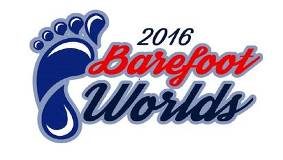 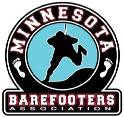 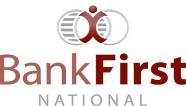 2016 World Barefoot Water Ski Championships presented by Bank FirstAugust 13-20 2016 Alma Center, WI USA                           INTENTION TO COMPETEWe intend to enter the following team and/or individual skiers to the above World Barefoot Championships: Contact Person:  email: Please return this form as soon as possible or prior to the deadline of June 18th, 2016 to the following people: Doug Bohn - Local Organizing Committee Registrar registrar@mnbarefooters.org Richard Gray – Chairman WBC g1footer@aol.com Any Federation not meeting this requirement shall not be allowed to compete until they pay a fine of $200 (USD) to the World Barefoot Council. Doping control In accordance with the IWWF anti-Doping Rules, Doping controls will be conducted during the competition. By entering this competition, all athletes agree to be subject to doping control.Information about the IWWF Anti-Doping program, the current IWWF AD Rules and links to the list of banned substances can be found on http://www.iwwfed.com/ by clicking the Anti-Doping Information link at the top of the menu on the left sidebar of the homepage.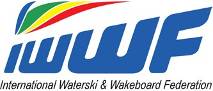 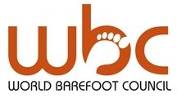 FEDERATION:   DIVISION OPEN OPEN JUNIOR JUNIOR SENIOR SENIOR Team Skiers MALE FEMALE MALE FEMALE MALE FEMALE SLALOM TRICKS JUMP Independent Skiers MALE FEMALE MALE FEMALE MALE FEMALE SLALOM TRICKS JUMP 